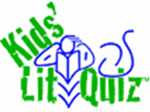 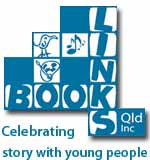 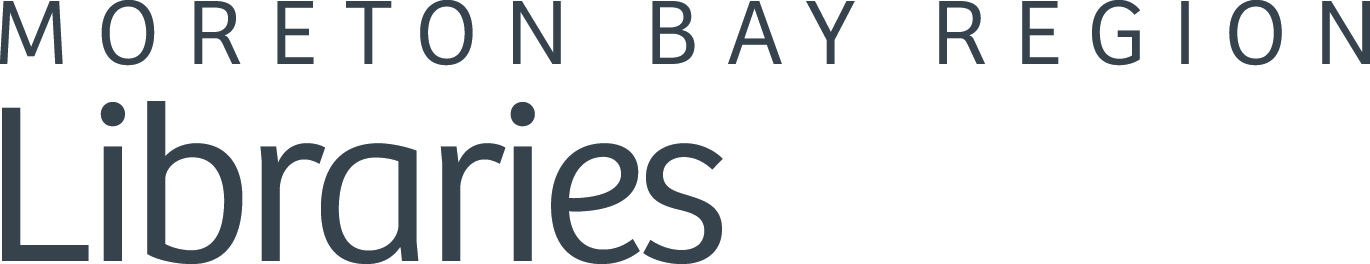 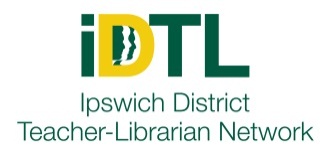 Kids’ Lit Quiz™  CompetitionENTRY FORM   2012School Name:	_____________________________________________________School Address:	_______________________________________________			_______________________________________________			_______________________________________________Contact Person:	________________________________________________Phone: __________________	 Email: _____________________________Number of teams from your school  (max. 2)               (Teams of 4 students from Years 5/6/7.  Students must be between 10 and 13 at the time of the competition)Please inform parents and other supporters that they are welcome to be part of the audience. Kids Lit Quiz  Brisbane Competition will take place in the Tom Petrie Room, Strathpine Community Centre,  on Saturday 18 August, 2012 Time: 10am to 1 pm. Please arrive before 9:45am, and bring a snack and a drink to see you through the day
Send registration information to Jenny Stubbs via email jstubbs@exemail.com.auOr fax to  3288 6935Register by Friday 10th August 2012